Warka, dn. 17.03.2021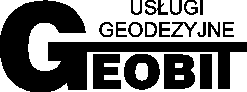 Sławomir Wdowczyk ul. Polna 3705-660 Warkatel. (048)667 21 51ZAWIADOMIENIEo czynnościach wyznaczenia punktów granicznychZawiadamiam, że w dniu 17.05.2022 o godz. 9:00 w miejscowości Sułkowice nastąpi wyznaczenie punktów granicznych dla nieruchomości oznaczonej w ewidencji gruntów i budynków jako działka ewidencyjna nr 122/23. W związku z powyższym, jako zainteresowanych, zapraszam do wzięcia udziału w opisanych czynnościach.Pana(i) nr działki 122/13.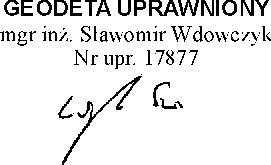 POUCZENIEZawiadomieni właściciele (władający) gruntami proszeni są o przybycie w oznaczonym terminie ze wszystkimi dokumentami, jakie mogą być potrzebne przy przyjmowaniu granic ich gruntów oraz dokumentami tożsamości.W imieniu osób nieobecnych mogą występować odpowiednio upoważnieni pełnomocnicy.W przypadku współwłasności, użytkowania wieczystego, małżeńskiej współwłasności ustawowej – uczestnikami postępowania są wszystkie strony.Zgodnie z art. 39 ust. 3 ustawy z dnia 17 maja 1989 r. Prawo geodezyjne i kartograficzne ( Dz. U. Nr 30 poz. 163 z póź. zm. , tekst jednolity : Dz. U. z 2020 r poz 276) oraz na podstawie par. 38 Rozporządzenia Ministra Rozwoju Regionalnego i Budownictwa z dnia 29.03.2001 w sprawie ewidencji gruntów i budynków (Dz. U. z 2001 r Nr 38 poz. 454 z póź. zm. , tekst jednolity: Dz. U.20196 poz 393 ze zm) nie usprawiedliwione niestawiennictwo stron nie wstrzymuje czynności.